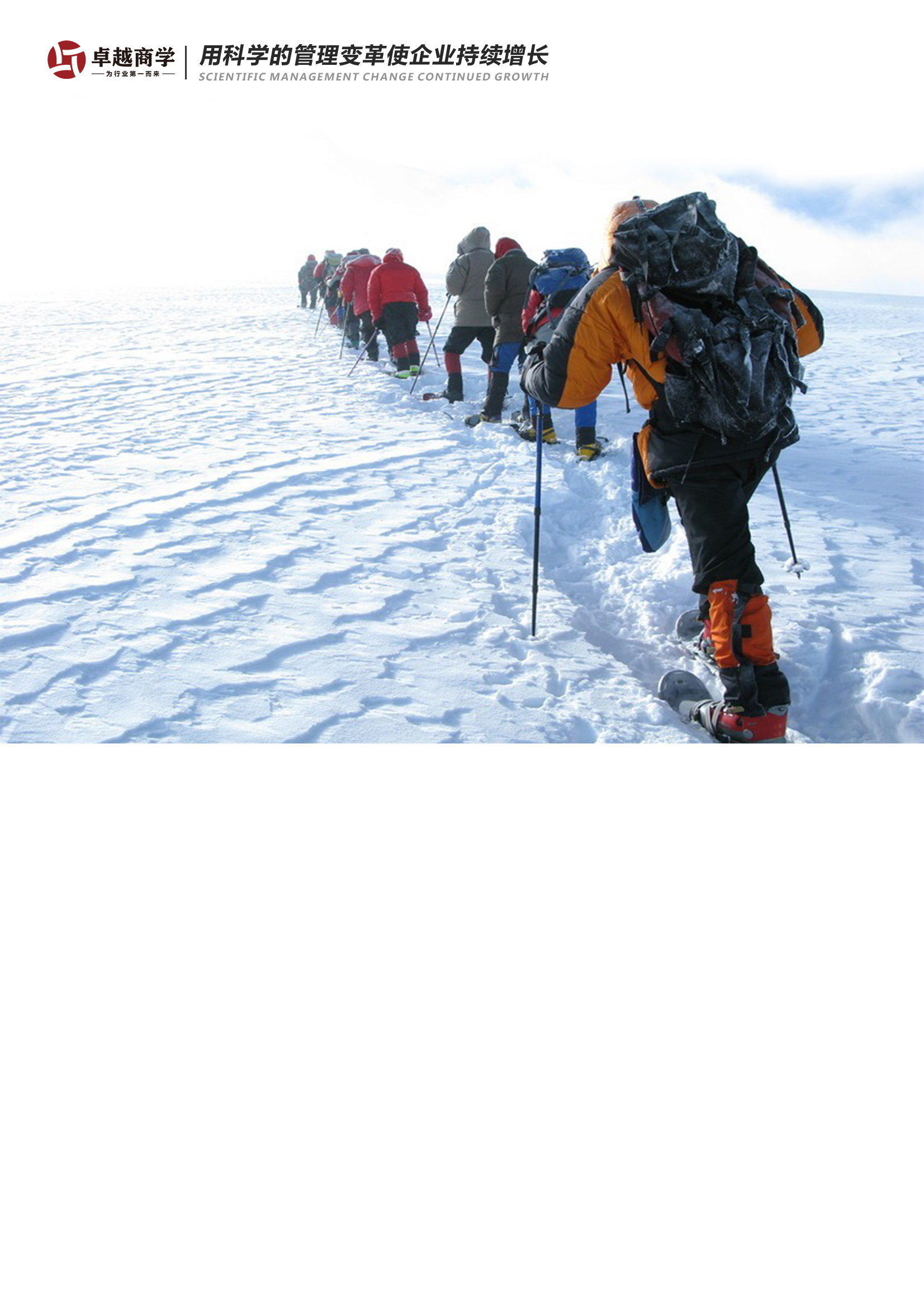 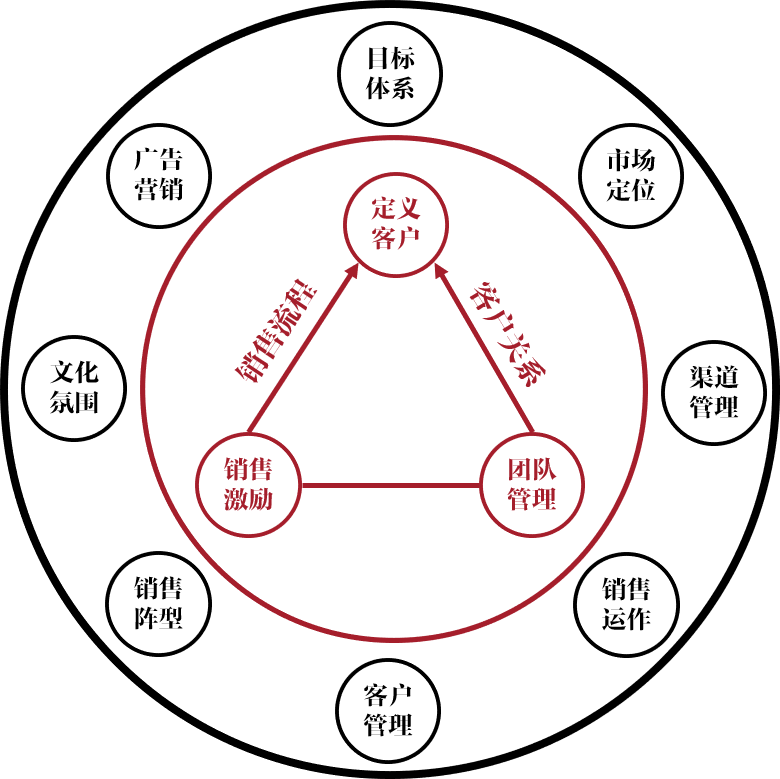 对一家企业来说，销售是关乎企业生死存亡的发动机，一旦企业的发动机出了问题，企业随时有可能面临着灭顶之灾，销售的牵引和拉升，可以给企业的其他模块创造发展时间，带动企业的快速增长，所以卓越的企业必须有一套可复制，能持续，有效率的销售系统。构建销售体系元素有很多，销售系统基础由5个模块组成，客户定义决定了销售系统的方向，流程和客户关系是销售系统的支撑，激励与销售团队管理是销售系统的基石。这5个模块构成了一个最小的销售体系，在此基础上可以继续向外延伸出更加庞大和复杂的销售系统。课程大纲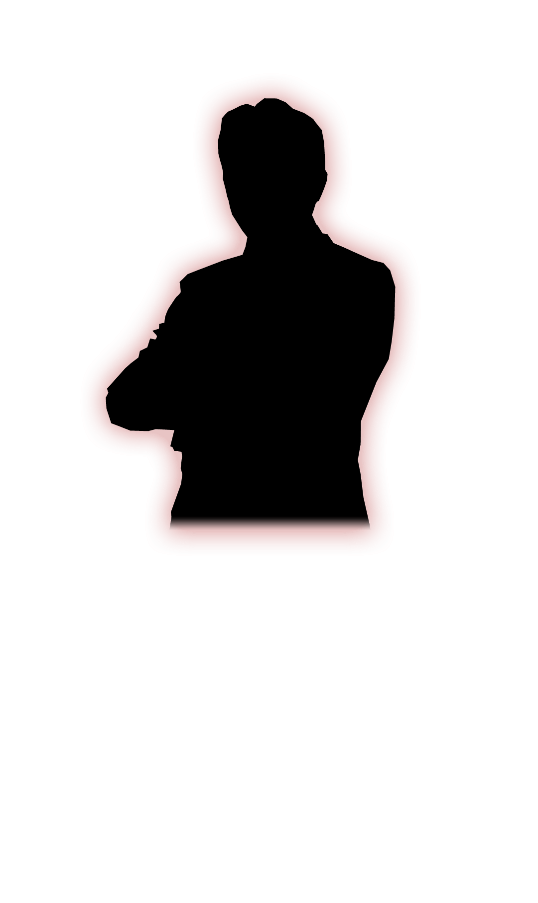 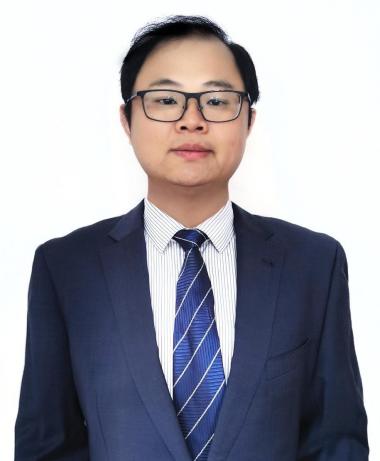 讲师简介12年华为运营商及企业网络经历。在华为期间多次获得杰出个人、优秀团队、总裁嘉奖令等奖项。夏老师具备丰富的一线业务管理经验，大型项目管理经验、具备强大的客户业务需求解读，财务解读等能力。长期的一线经历让其具备丰富的TO B解决方案运作，项目整合，能快速适应不同类型客户需求，贴近业务角度快速完成完成产品及解决方案拓展指导并落地。多年海外职业经历及教育经历，让其对不同文化有较强的兼容性和适应性。具备完善的外籍团队管理合作经验，跨文化管理经验，在海外工作期间负责部门业务战略沙盘勾画，业务策略制定，以支撑公司关键业务部门5年远景战略规划，并进一步落实战略到执行相关规划。同时极强的风险管理意识和前瞻意识，能有效发现问题并推动解决。  在华为期间历经多次组织变革、对企业管理从粗放到精细有深刻理解，期间对接过埃森哲、IBM，Deloitte，PwC等咨询公司，作为公司战略变革小组关键成员，完成公司变革关键环节。在业务领域，其任职代表处期间，作为项目组带头人完成数个公司级项目的牵引落地，签约并实际成交金额8000万美元。在华为任职期间的培训经历2014年：在A国家，完成集团子网整体解决方案《华为铁三角运作》全员培训，2014年：作为A国家LTC落地青年骨干，完成代表处运营商业务部《从线索到回款》的全员培训，并作为LTC流程落地关键一环，对关键项目进行实践并输出反馈2015年：基于产品解决方案在当地竞争升级，组织并输出《重点国家数通重点产品竞争策略》，并在地区部层面进行相关培训，将竞争运作进一步传递，完成价值输出，并构造竞争壁垒2016年：作为铁三角之一解决方案负责人，在公司已有投标指导文件基础上，在代表处层面牵头完成更加适用本地的《重点项目招投标运作》并组织铁三角全员培训，进一步加强项目运作成功率2014年-2017年：代表处培训服务（Learning Service）兼职讲师，主要面向对华为产品，解决方案，服务等有培训服务需求的重点客户进行培训咨询，客户受众群体包括客户核心技术，供应链，售前售后服务等关键岗位。2015-2016年：兼顾公司商业及网络咨询（Business & Network Consulting）本地落地，同某电信集团高层（CXO级别）通过战略咨询的方式，帮助客户进行新业务规划（包括商业模式设计，财务模型确认等），实现收入增长，并进一步稳定华为在集团网络中的份额2018年：完成某Top电信运营商，主系统集成商层面企业业务系统集成整体方案规划，并组织Tier2/3系统集成商培训并实施2019年：完成企业业务部重点渠道《客户业务及重点产品拓展关键举措》培训2019年：代表华为参加国家级网络规划论坛并进行《业务及网络演进的有效协同》主题演讲，受众多为各大ISP CTO及业务规划领域负责人2020-2022年：作为某物联网公司区域负责人，及大中华区解决方案负责人，负责客户界面宣讲及业务咨询主讲课程《大客户销售》系列课：醇销售技巧，企业如何做好大客户销售管理，客户关系体系构建，销售项目跟进序言中小企业销售的两种模式理解课程的基本结构第一力：以客户为中心——定位客户与模式匹配1、如何正确定义客户，真正做到以客户为中心？（1）如何正确定义谁是你的客户？ （2）如何有效做到以客户为中心？案例：华为关于用户定位的两次大讨论2、如何设计以客户为中心的业务模式？（1）理解大客户的销售模式（2）理解中小客户的销售模式（3）理解终端客户的销售模式3、搭建最小化的销售系统应该从哪些维度着手？（1）理解最小化持续赢单系统的四个部分第二力：客户关系——搞定关键人方法与手段什么是客户关系客户关系的9大典型问题客户关系的特性立体化的客户关系架构（1）组织客户关系：组织信任（2）关键客户关系：关键支撑（3）普遍客户关系：业务顺畅6、做好客户关规划（1）评价客户关系现状（2）规划客户关系动作案例：客户关系好坏如何评价？第三力：销售流程——大幅提升打单成功率7、如何提升销售转化率？（1）企业销售流程中的痛点有哪些？ （2）为什么要做好统-的销售管理呢？（3）如何持续高效管理销售？8、如何做好销售预测，制定合理目标？（1）如何评价一个销售流程做得好不好？（2）销售预测对企业目标管理的重要性	―（3）案例：华为公司151工程9、如何设计从线索到回款的标准销售流程？（1）为什么要在公司统一销售语言？（2）SS7销售流程有哪些步骤？（3）如何用一个销售流程去预测销售的业绩？10、如何扩大销售线索来源，做好销售线索管理？（1）销售线索的八个来源（2）销售线索的三种类型11、如何用销售例会管理销售进度，促进目标达成？（1）老板从什么时候开始关注销售项目？ （2）如何用预测状态定义出赢率？（3）如何设计预测与承诺的管理机制？12、重点销售项目如何跟进？（1）如何区分销售作战场景与项目价值？（2）项目分层分级匹配资源的方法（3）如何管理重点销售项目？（4）如何判断重大项目的赢率？第四力：销售激励——面向市场的分层次激励13、如何用不同的激励手段，激发团队狼性？（1）企业在销售激励中的痛点 （2）团队销售激励的流程和原则（3）销售激励的方法和适用场景14、销售结果考核和动作考核分别怎么制定？（1）销售员分层激励模式的原则和方法（2）分区域激励模式的原则和方法第五力：销售管理——为持续增长打基础15、如何选择有能力的销售？（1）获取销售人才的不同方法及利弊（2）选择一线销售及销售干部的方法16、如何帮助销售人员成长？（1）不同类型的销售需要怎样的成长路径？（2）如何培养销售的能力逐层进阶？17、如何识别优秀的销售，淘汰平庸销售？（1）如何评价销售是否优秀？时间模块内容及形式场景挑战研讨与输出第一天上 午训战模块一：定义客户知识点回顾：1.如何找到你的目标市场2.如何确定目标客户3.如何做客户的划分4.不同客户群用什么样的销售模式小组研讨&老师点评超级供应商如果你是一位客户经理，你如何根据客户的需求满足客户，站在客户经理的角度去洞察，什么是真正的以客户为中心研讨内容：如何理解成就客户?输出：市场机会点沙盘第一天下 午训战模块二客户关系知识点回顾：如何做客户关系规划组织客户关系构建方法关键客户关系构建方法普遍客户关系构建方法客户关系热身挑战如果你是下属，你会选择如何酒后打车送领导研讨内容：怎么才算是客户关系好？输出：客户关系整体规划第二天上 午训战模块三：销售流程知识点回顾：1.大客户销售的ss7流程2.流程管控销售进度小组研讨&老师点评销售故事会你是老板，每次项目汇报就是销售故事会，销售总给你编各种各样的故事，导致对公司整体项目进度无法把控，在面临公司不同的销售线，不同的产品的时候，你怎么把控整个销售的进度，合理预测未来的销售投入，做好资源分配。研讨内容：销售项目的标准化动作?输出：客户关系管理动作第二天下 午训战模块四：销售激励知识点回顾：1.销售激励方法的优劣点分析2.销售激励手段如何组合使用，最终达到边“打粮食”边“扩土地”3.物质激励与非物质激励双轮驱动小组研讨&老师点评目标博弈每到了定销售目标的时候，就是老板跟销售团队博弈的时候，老板想定多一点目标，销售想拿多一点提成，怎么激励销售人员才算合理，怎么找到销售激励中的平衡，老板要把控销售激的方法和原则研讨内容：销售激励的模式设计?输出：销售区域激励表